Μύθοι Αισώπου   Aesopo’s MythsΜυθολογία- MythologyΣύγχρονα βιβλία  -Modern  LiteratureΤο λιοντάρι και το ποντίκιThe lion and the mouse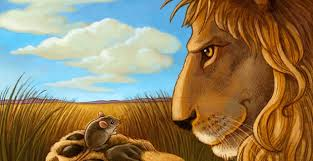 Λιοντάρι και λαγόςThe lion and the rabbit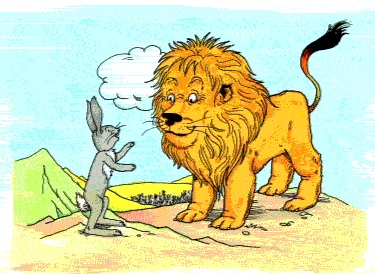 Το γερό- λιοντάρι και η ΑλεπούThe old lion and the fox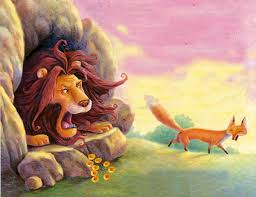 Το λιοντάρι, η αλεπού και η ελαφίναThe lion, the fox and the deer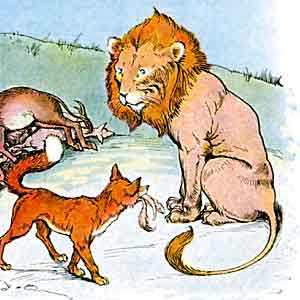 Ο Ανδροκλής και το λιοντάριAndroklis and the lion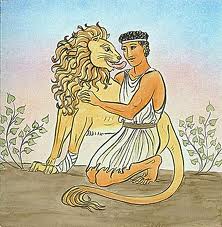 Ο γάιδαρος, η αλεπού και το λιοντάριDonkey, fox and lion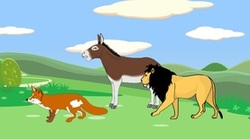 Ο γάιδαρος, ο πετεινός και το λιοντάριDonkey,  cock and lion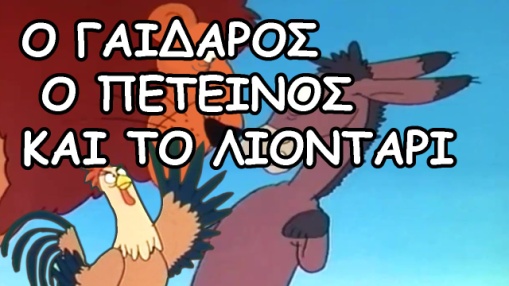 Το λιοντάρι και ο λύκοςLion and wolf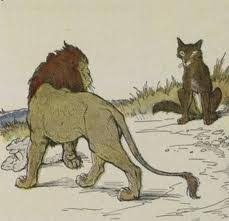 Ο λύκος και η αρκούδαLion and bearΤο λιοντάρι και η μύγαLion and flyΤο λιοντάρι και οι στρατιώτεςThe lion and the soldiersΟ Ηρακλής και το λιοντάρι της ΝεμέαςHercules and the Lion of Nemea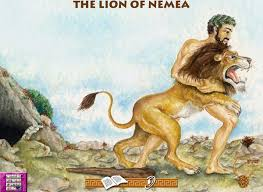 Σαν τον μπαμπά φυσικά Melling David (2003)Like my dad of course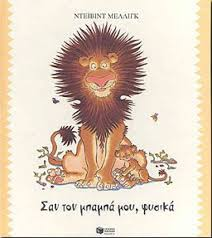 Πώς να κρύψεις ένα λιοντάρι από τη γιαγιάSTEPHENS HELEN (2014)How to hide a lion from grand mother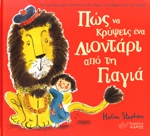 Πώς να κρύψεις ένα λιοντάρι στο σχολείο               STEPHENS HELEN (2018)How to hide a lion from school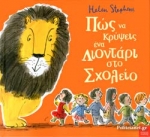 Πώς να κρύψεις ένα λιοντάριSTEPHENS HELEN (2012)How to hide a lion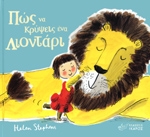 Ένα λιοντάρι με γυαλιάΙ. Κυρίτση –Τζιώτη (2012)A lion with glasses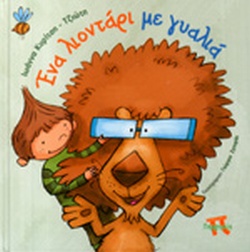 Το δειλό λιοντάρι             Αθηνά Μπίνιου (2009)The cowardly  lion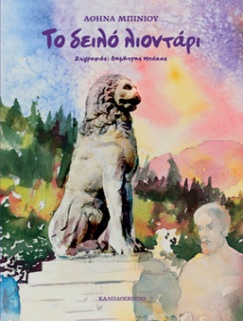 Μύθοι και ιστορίες της αρχαίας ΒοιωτίαςΑρ. Ρούσσαρης (2009)Myths and stories from ancient Voiotia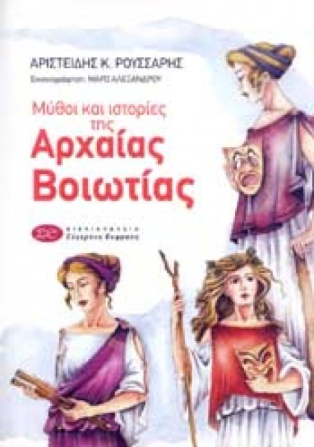 